                                                             Английский язык 5 класс  	                         	  Инструкционная картаРаздел 4. Тема: Сравнительные степени прилагательных (Comparative Degrees).Учебник – стр 62 упр 61) Задача: Обращаемся к таблице с правилом и вспоминаем их, опираясь на примеры в презентации. (12 минут)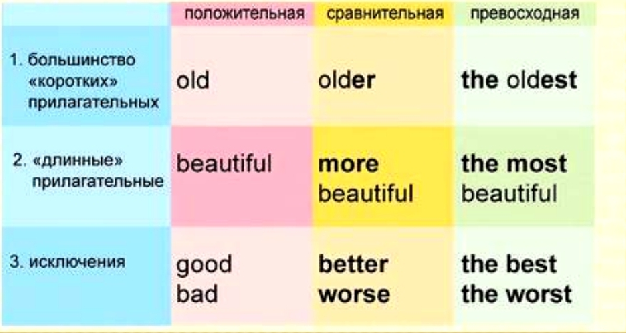 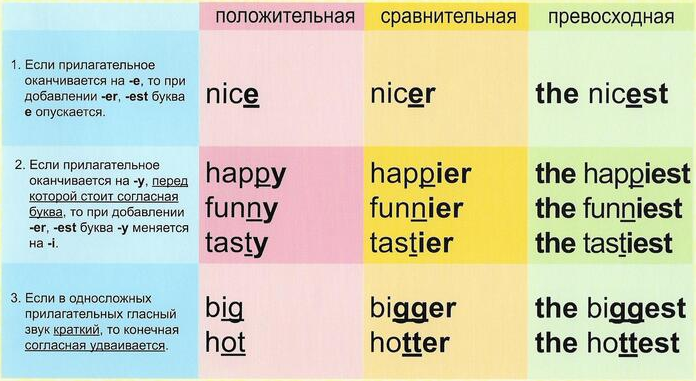 Учебник – стр 632) Задача: Учим незнакомые слова, расширяем лексический запас. (5 минут)Памятка № 2 «Как работать над новыми словами»Внимательно вслушайся в его звуковой образ, сравни его с похожими словами, отметь для себя разницу - так ты никогда не спутаешь их и не употребишь одно вместо другого.Повторяй не ленись! Сначала сделай это шепотом, потом вслух несколько разКогда первый раз ты встретишься со словом, внимательно рассмотри его написание, сравни написание и чтение, отметь для себя расхождения между ними.Впервые записывая слово в словарь, не списывай его по буквам, а лучше внимательно рассмотри его, а потом попробуй записать его по памяти.Не забудь записать слова и транскрипцию в словарьListen, read and learn:Warm – warmer – the warmest – теплый – теплее – самый теплыйCold – colder – the coldest – холодный – холоднее – самый холодныйClean – cleaner – the cleanest – чистый – чище – самый чистыйKind – kinder – the kindest – добрый – добрее – самый добрый Tall – taller – the tallest – высокий – выше – самый высокийФизминутка (3 минуты)3) Задача: Учимся составлять предложения (9 минут)Учебник – стр 63 упр 8Памятка № 4 Вспомни правильный порядок словПользуйся таблицей и справочными материалами, которые есть у тебя в учебнике и  в рабочей тетради.Учебник – стр 63 упр 94) Задача: Учимся отвечать на вопросы (7 минут)Памятка № 5 Ответы на вопросы1. Ответьте  на вопросы по теме (пользуйся справочником в словаре или в таблице);2. Запиши ответы в тетрадь.Подсказка! Чаще всего часть ответа содержится в вопросе.Рефлексия (3 минуты)Homework (1 минута)Learn the rules. (Выучи правила).Памятка №6 «Учим правила»-Постарайся ежедневно уделять внимание изучению правил. Работай в следующем режиме:-первый и второй раз проговори вслух правило -третий раз проговори их шепотом:-четвёртый раз – про себя:-пятый раз, закрой правило наполовину-шестой раз постарайся рассказать правило наизусть, иногда подглядывая- и последний раз: попробуй рассказать правило наизусть, не подглядываяУчебник – стр 62 – повторить и выучить правила